Конструирование. Игра со счетными  палочками «Изобрази фигуры и предметы»  (3-4 года)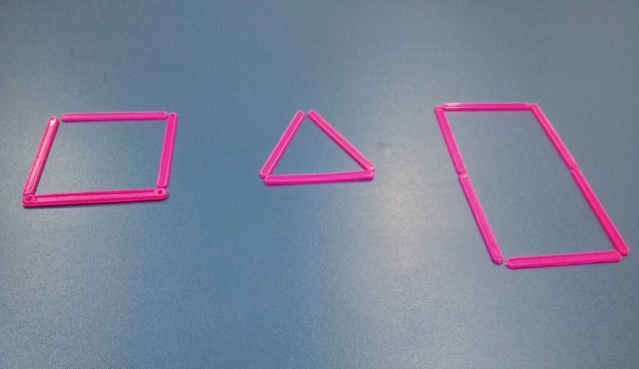 Изобрази геометрическую фигуру по образцу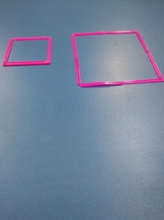   Выложи квадрат из четырех и восьми палочек. Сравни по    величине.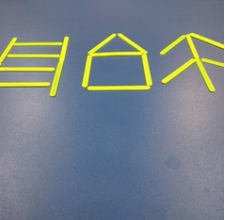 Сделай по образцу                                                                                                                                                     Успехов!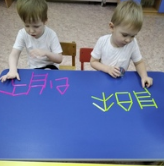 